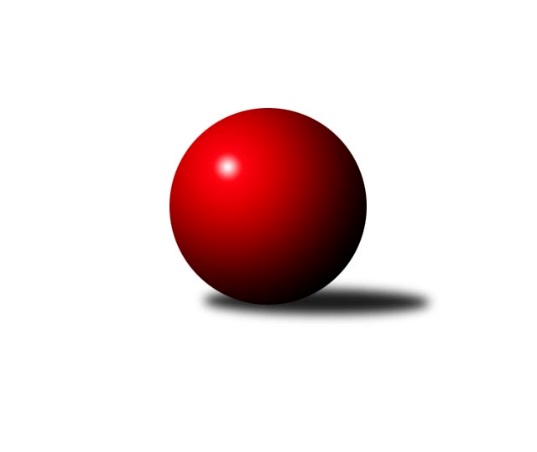 Č.8Ročník 2024/2025	25.4.2024Nejlepšího výkonu v tomto kole: 669 dosáhlo družstvo: MAT a PATMAKL 3T 2024/2025Výsledky 8. kolaSouhrnný přehled výsledků:EIM KOVÁCI	- HASIČKY	6:2	597:595		25.4.VOS	- BABČI	2:6	563:604		25.4.MAT a PAT	- SUCHOŠI	6:2	669:617		25.4.JEŠTĚRKY	- ŠIBAL-KY	6:2	602:587		25.4. SEM-TAM	- DECATHLON	0:8	533:640		25.4.Fyzáci	- KOM 2	0:8	454:586		25.4.Tabulka družstev:	1.	MAT a PAT	11	9	1	1	66 : 22 	 	 666	19	2.	ŠIBAL-KY	11	8	1	2	62 : 26 	 	 638	17	3.	EIM KOVÁCI	11	7	1	3	54 : 34 	 	 596	15	4.	DECATHLON	11	6	2	3	54 : 34 	 	 636	14	5.	KOM 2	11	5	3	3	56 : 32 	 	 633	13	6.	VOS	11	6	0	5	46 : 42 	 	 623	12	7.	JEŠTĚRKY	11	5	1	5	51 : 37 	 	 625	11	8.	HASIČKY	11	5	0	6	42 : 46 	 	 621	10	9.	BABČI	11	3	3	5	38 : 50 	 	 574	9	10.	SUCHOŠI	11	4	0	7	37 : 51 	 	 596	8	11.	Fyzáci	11	1	1	9	10 : 78 	 	 432	3	12.	SEM-TAM	11	0	1	10	12 : 76 	 	 511	1Podrobné výsledky kola:	 EIM KOVÁCI	597	6:2	595	HASIČKY	Sergei Popovič	 	 102 	 105 		207 	 2:0 	 176 	 	88 	 88		Alena Dokoupilová	Nikolaj Delzet	 	 88 	 87 		175 	 0:2 	 208 	 	95 	 113		Jana Ptáčková	Zdeněk Dědáček	 	 111 	 104 		215 	 2:0 	 211 	 	110 	 101		Monika Bálkovározhodčí: Nejlepší výkon utkání: 215 - Zdeněk Dědáček	 VOS	563	2:6	604	BABČI	Ladislav Slovák	 	 103 	 65 		168 	 0:2 	 211 	 	96 	 115		Barbora Rydzyková	Martin Ondra	 	 108 	 114 		222 	 2:0 	 205 	 	103 	 102		Jarmila Křenková	Michal Schreib	 	 96 	 77 		173 	 0:2 	 188 	 	103 	 85		Nataša Skoupilovározhodčí: Nejlepší výkon utkání: 222 - Martin Ondra	 MAT a PAT	669	6:2	617	SUCHOŠI	Libor Vašík	 	 99 	 111 		210 	 0:2 	 218 	 	116 	 102		Dagmar Suchánková	Petr Bulava	 	 111 	 120 		231 	 2:0 	 210 	 	106 	 104		Lukáš Suchánek	Zdeněk Tkadleček	 	 120 	 108 		228 	 2:0 	 189 	 	102 	 87		Vratislava Šándorovározhodčí: Nejlepší výkon utkání: 231 - Petr Bulava	 JEŠTĚRKY	602	6:2	587	ŠIBAL-KY	Ludmila Krhovská	 	 103 	 92 		195 	 2:0 	 182 	 	79 	 103		Kateřina Šimáková	Edvin Gartner	 	 112 	 107 		219 	 2:0 	 205 	 	110 	 95		Renata Tvrdcová	Marta Cicková	 	 100 	 88 		188 	 0:2 	 200 	 	88 	 112		Tomáš Vavřičkarozhodčí: Nejlepší výkon utkání: 219 - Edvin Gartner	  SEM-TAM	533	0:8	640	DECATHLON	Stanislava Ludwigová	 	 68 	 74 		142 	 0:2 	 210 	 	104 	 106		Josef Vosyka	Matěj Klusáček	 	 95 	 102 		197 	 0:2 	 229 	 	105 	 124		Ivo Soviš	Jan Kučera	 	 124 	 70 		194 	 0:2 	 201 	 	99 	 102		Jakub Sovišrozhodčí: Nejlepší výkon utkání: 229 - Ivo Soviš	 Fyzáci	454	0:8	586	KOM 2	Marcela Valová	 	 67 	 78 		145 	 0:2 	 175 	 	83 	 92		Antonín Kadlec	Karla Trlicová	 	 59 	 59 		118 	 0:2 	 183 	 	100 	 83		Petr Šanovec	Dariusz Nogol	 	 74 	 117 		191 	 0:2 	 228 	 	110 	 118		Miroslav Šustrrozhodčí: Nejlepší výkon utkání: 228 - Miroslav ŠustrPořadí jednotlivců:	jméno hráče	družstvo	celkem	plné	dorážka	chyby	poměr kuž.	Maximum	1.	Petr Bulava 	MAT a PAT	246.36	171.5	74.9	5.5	1/1	(284)	2.	Edvin Gartner 	JEŠTĚRKY	230.82	159.2	71.6	6.9	1/1	(267)	3.	Miroslav Šustr 	KOM 2	227.44	163.0	64.4	8.1	1/1	(246)	4.	Renata Tvrdcová 	ŠIBAL-KY	223.10	159.4	63.7	8.1	1/1	(251)	5.	Monika Bálková 	HASIČKY	223.00	158.9	64.1	7.3	1/1	(252)	6.	Ivo Soviš 	DECATHLON	222.86	161.9	61.0	8.4	1/1	(232)	7.	Libor Vašík 	MAT a PAT	222.83	157.7	65.2	8.5	1/1	(247)	8.	Libuše Konštacká 	DECATHLON	222.11	152.0	70.1	5.7	1/1	(242)	9.	Jakub Ondrák 	KOM 2	221.80	154.4	67.4	8.6	1/1	(260)	10.	František Vrobel 	VOS	221.00	162.7	58.3	8.9	1/1	(241)	11.	Martin Ondra 	VOS	216.22	157.3	58.9	9.1	1/1	(231)	12.	Zdeněk Dědáček 	EIM KOVÁCI	215.70	155.0	60.7	8.4	1/1	(237)	13.	Tomáš Vavřička 	ŠIBAL-KY	214.18	157.5	56.7	10.0	1/1	(239)	14.	Petra Skoupilová 	BABČI	214.00	151.0	63.0	6.0	1/1	(214)	15.	Dagmar Suchánková 	SUCHOŠI	213.55	154.3	59.3	10.2	1/1	(248)	16.	Marek Pospíšil 	MAT a PAT	213.50	154.4	59.1	8.2	1/1	(236)	17.	Josef Vosyka 	DECATHLON	213.25	153.3	60.0	8.0	1/1	(248)	18.	Jana Ptáčková 	HASIČKY	213.00	159.0	54.0	10.1	1/1	(235)	19.	Lubomír Křenek 	ŠIBAL-KY	210.00	160.0	50.0	10.0	1/1	(210)	20.	Jakub Soviš 	DECATHLON	206.14	153.0	53.1	10.1	1/1	(225)	21.	Kateřina Šimáková 	ŠIBAL-KY	205.90	149.0	56.9	9.9	1/1	(238)	22.	Barbora Rydzyková 	BABČI	204.18	151.0	53.2	12.9	1/1	(216)	23.	Michal Schreib 	VOS	203.88	150.5	53.4	9.9	1/1	(239)	24.	Zdeněk Tkadleček 	MAT a PAT	203.75	145.8	58.0	10.0	1/1	(228)	25.	Viktor Kovach 	EIM KOVÁCI	203.00	147.0	56.0	4.0	1/1	(203)	26.	Sergei Popovič 	EIM KOVÁCI	202.70	144.3	58.4	8.8	1/1	(231)	27.	Nataša Skoupilová 	BABČI	200.90	144.2	56.7	10.8	1/1	(244)	28.	Lukáš Suchánek 	SUCHOŠI	200.18	144.3	55.9	10.8	1/1	(234)	29.	Ludmila Krhovská 	JEŠTĚRKY	198.45	149.5	49.0	11.0	1/1	(226)	30.	Jan Kučera 	 SEM-TAM	197.86	139.0	58.9	10.3	1/1	(221)	31.	Jarmila Křenková 	BABČI	196.67	145.3	51.3	12.7	1/1	(213)	32.	Matěj Klusáček 	 SEM-TAM	196.00	144.4	51.6	11.9	1/1	(221)	33.	Marta Cicková 	JEŠTĚRKY	195.91	140.7	55.2	9.6	1/1	(232)	34.	Petr Šanovec 	KOM 2	195.00	147.4	47.6	12.6	1/1	(229)	35.	Ladislav Slovák 	VOS	191.89	135.7	56.2	11.1	1/1	(219)	36.	Antonín Kadlec 	KOM 2	191.33	136.7	54.7	12.7	1/1	(218)	37.	Iva Hofírková 	DECATHLON	189.00	128.0	61.0	15.0	1/1	(189)	38.	Alena Dokoupilová 	HASIČKY	185.18	137.5	47.6	14.4	1/1	(225)	39.	Ladislav Vykoukal 	EIM KOVÁCI	184.57	138.7	45.9	14.7	1/1	(211)	40.	Vratislava Šándorová 	SUCHOŠI	182.27	132.5	49.8	12.5	1/1	(204)	41.	Miloslav Urban 	KOM 2	178.00	127.0	51.0	13.0	1/1	(178)	42.	Nikolaj Delzet 	EIM KOVÁCI	176.20	133.2	43.0	15.6	1/1	(190)	43.	Dariusz Nogol 	Fyzáci	175.17	135.8	39.3	14.3	1/1	(201)	44.	Natálie Nogolová 	Fyzáci	171.71	126.4	45.3	16.1	1/1	(218)	45.	Kučerová Dagmar 	 SEM-TAM	171.38	121.4	50.0	14.3	1/1	(194)	46.	Lucie Vinohradníková 	 SEM-TAM	169.00	111.0	58.0	16.0	1/1	(169)	47.	Miroslava Fráňová 	MAT a PAT	165.00	123.0	42.0	19.0	1/1	(172)	48.	Ivana Halabicová 	ŠIBAL-KY	162.00	116.0	46.0	13.0	1/1	(162)	49.	Božena Dokládalová 	BABČI	157.25	113.5	43.8	17.4	1/1	(182)	50.	Petra Viktorinová 	Fyzáci	140.80	105.2	35.6	21.6	1/1	(161)	51.	Marcela Valová 	Fyzáci	133.17	100.7	32.5	22.8	1/1	(145)	52.	Stanislava Ludwigová 	 SEM-TAM	124.89	92.0	32.9	26.2	1/1	(151)	53.	Karla Trlicová 	Fyzáci	117.00	81.8	35.2	26.4	1/1	(143)	54.	Romana Pospíšilová 	Fyzáci	115.00	90.0	25.0	32.0	1/1	(115)	55.	Stanislava Tlapalová 	DECATHLON	101.00	84.0	17.0	31.0	1/1	(101)	56.	Marianna Schreiberová 	Fyzáci	100.00	70.3	29.7	30.3	1/1	(125)Sportovně technické informace:Starty náhradníků:registrační číslo	jméno a příjmení 	datum startu 	družstvo	číslo startu
Hráči dopsaní na soupisku:registrační číslo	jméno a příjmení 	datum startu 	družstvo	Program dalšího kola:9. koloNejlepší šestka kola - absolutněNejlepší šestka kola - absolutněNejlepší šestka kola - absolutněNejlepší šestka kola - absolutněNejlepší šestka kola - dle průměru kuželenNejlepší šestka kola - dle průměru kuželenNejlepší šestka kola - dle průměru kuželenNejlepší šestka kola - dle průměru kuželenNejlepší šestka kola - dle průměru kuželenPočetJménoNázev týmuVýkonPočetJménoNázev týmuPrůměr (%)Výkon6xPetr BulavaMAT a PAT2316xPetr BulavaMAT a PAT116.272312xIvo SovišDECATHLON2292xIvo SovišDECATHLON115.262293xMiroslav ŠustrKOM 22283xMiroslav ŠustrKOM 2114.762281xZdeněk TkadlečekMAT a PAT2281xZdeněk TkadlečekMAT a PAT114.762282xMartin OndraVOS2222xMartin OndraVOS111.742223xEdvin GartnerJEŠTĚRKY2193xEdvin GartnerJEŠTĚRKY110.23219